CURRICULUM  VITAE 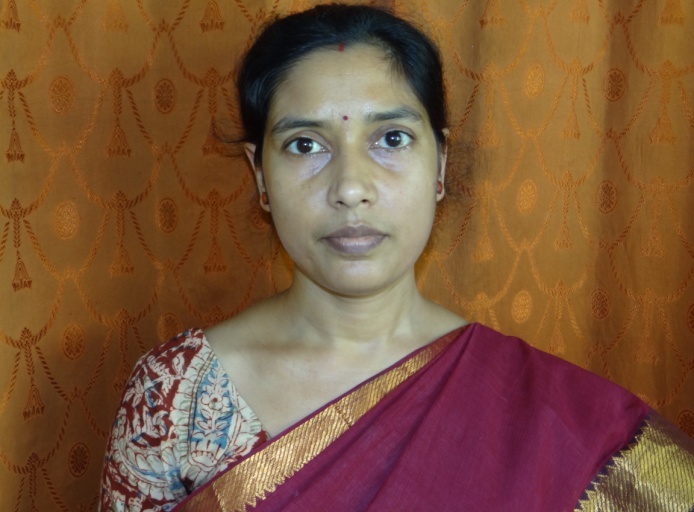 Name	: 	MONIMALA MONDALDesignation	:  	Assistant Professor of  Sanskrit (Stage II)Address of Correspondence	: Department of Sanskrit, Gushkara Mahavidyalaya, P.O. Gushkara, West Bengal, Pin. 713128.Permanent Address	: 	Vill. Lakshmipur, P.O. Barashyambazar,  Dist. Burdwan, PIN – 713143, W.B.a) E-mail	: 	mondalmonimala@gmail.comb) Mobile	: 	9474107972.Educational Qualifications :Specialization in MA: PhilosophyTitle of the Ph.D. Thesis (ongoing): ‘Mahabharat’ O ‘Shrimadbhagvat’-e Pratiphalita Samkhyatattver Prekshite Iswwarkrishner Samkhyatattva BicharContd…P/2Page – 2Orientation/Refresher Course/Workshop/Short term Course attended:PublicationsExaminationName of theUniversity/ BoardYear ofPassingMarksObtained (%)Class/GradeMP(SE)WBBSE199670.66IHSWBCHSE199860.00IB.A. (Hons)Burdwan University200176.75IM.A.Burdwan University200373.87IM.PhilBurdwan University2005--AName of the Course/Summer SchoolPlaceDurationSponsoring Agency6th  Refresher Course in Comparative LiteratureAcademic Staff College, BU19.06.2010 to 09.07.2010UGC84th Orientation ProgrammeAcademic Staff College, BU18.02.2012 to 16.03.2012UGC2nd Refresher Course in Orientalism & Cultural studiesAcademic Staff College, BU04.02.2015 to 24.02.2015UGCWorkshop on National Foundation for Communal HarmonyHuman Resource Development Center23.06.2016 to 29.06.2016UGCSl. NoNameTitleDate of PublicationName of Journal/Publisher1.Monimala Mondal‘Mahabharate Ullekhito Kotipoy Samkhyatattva’ in S. Batabyal (Ed.) Prabandhamanjusha2013Amitaranjan Shankaribala Vedavidya Mandir2.Monimala Mondal‘Prayogatmak Vedanta O Tar Prasangikata’ in Bahuroope Sammukhe Tumi: Vivekananda (Seminar Proceedings)2014Raniganj Girl’s College, Raniganj3.Monimala Mondal``Abhijnan Sakuntalam’-e Poribesh-Sachetana Kabi Kalidasa’ in Society and Culture in Ancient India (Seminar Proceedings)2015Dept. of Sankrit, Univ. of Burdwan4.Monimala Mondal`Swapnadeul’ in S. Majumdar et (Ed.) Phiredekha: Hirak Jayanti Smaranika, 20152015MUC Women’s College, Burdwan5.Monimala Mondal`Prapti’ in S. Majumdar et (Ed.) Phiredekha: Hirak Jayanti Smaranika, 20152015MUC Women’s College, Burdwan6.Monimala Mondalभारत-भागवत-सांख्यदर्शने प्रकृतिस्वरूपम् (Paper Accepted)2016BORI